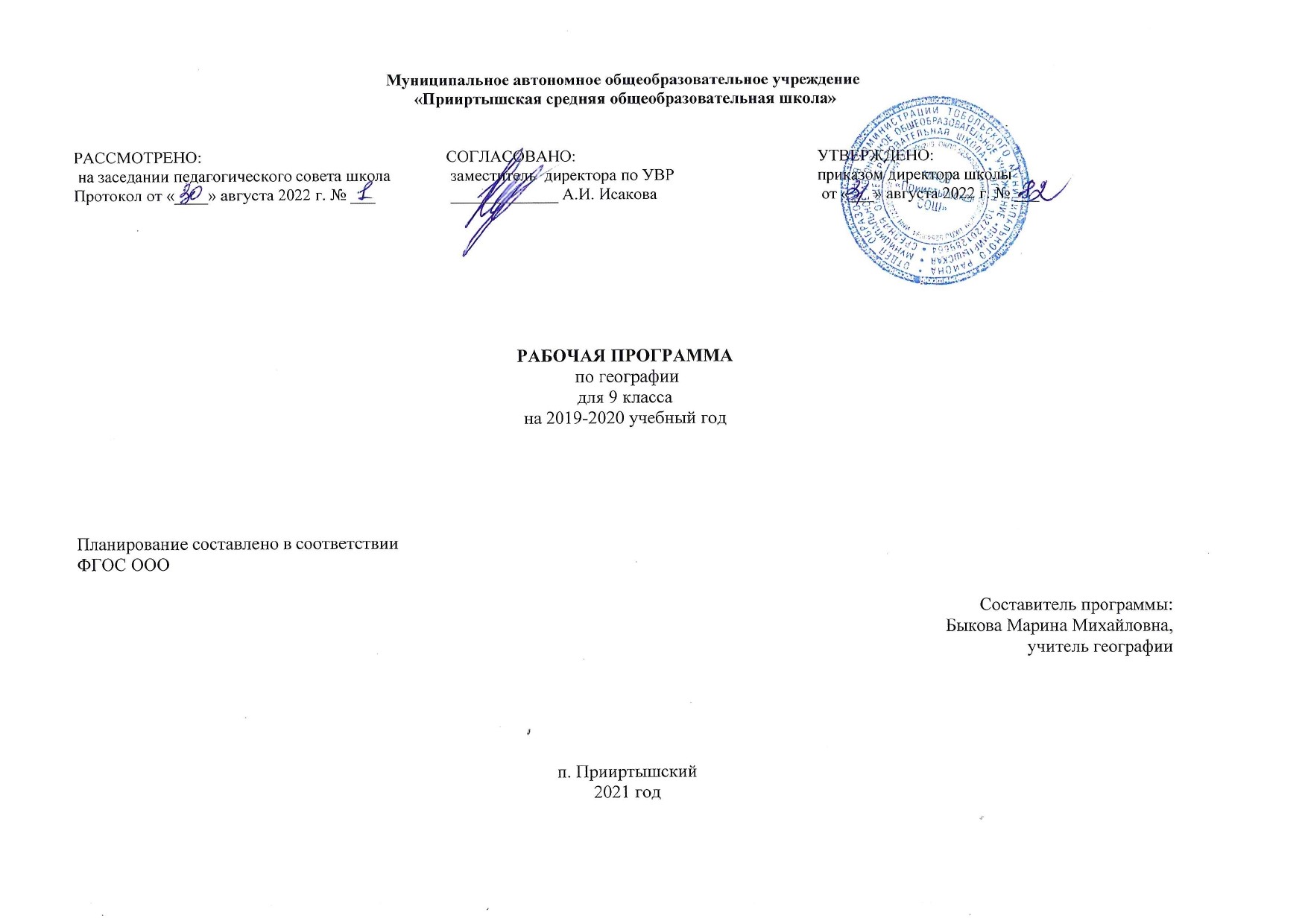 РАБОЧАЯ ПРОГРАММАпо предмету «Литературное чтение» для _1_ классана 2022-2023 учебный годПланирование составлено в соответствиис  ФГОС НООПСоставитель программы Мухамедулина Зульфия Миршатовна,Первая квалификационная категория п. Прииртышский 2022 годI. Содержание учебного предмета1 КЛАСС Сказка фольклорная (народная) и литературная (авторская). Восприятие текста произведений художественной 
литературы и устного народного творчества (не менее четырёх произведений). Фольклорная и литературная (авторская) сказка: сходство и различия. Реальность и волшебство в сказке. Событийная сторона сказок: последовательность событий в фольклорной (народной) и литературной (авторской) сказке. Отражение сюжета в иллюстрациях. Герои сказочных произведений. Нравственные ценности и идеи, традиции, быт, культура в русских народных и литературных (авторских) сказках, поступки, отражающие нравственные качества (отношение к природе, людям, предметам).Произведения о детях и для детей. Понятие «тема произведения» (общее представление): чему посвящено, о чём рассказывает. Главная мысль произведения: его основная идея (чему учит? какие качества воспитывает?). Произведения одной темы, но разных жанров: рассказ, стихотворение, сказка (общее представление на примере не менее шести произведений К.Д. Ушинского, Л.Н. Толстого, В.Г. Сутеева, Е.А. Пермяка, В.А. Осеевой, А.Л. Барто, Ю.И. Ермолаева, Р.С. Сефа, С.В. Михалкова, В.Д. Берестова, В.Ю. Драгунского и др.). Характеристика героя произведения, общая оценка поступков. Понимание заголовка произведения, его соотношения с содержанием произведения и его идеей. Осознание нравственно-этических понятий: друг, дружба, забота, труд, взаимопомощь.Произведения о родной природе. Восприятие и самостоятельное чтение поэтических произведений о природе (на примере трёх-четырёх доступных произведений А.С. Пушкина, Ф.И. Тютчева, А.К. Толстого, С.А. Есенина, А.Н. Плещеева, Е.А. Баратынского, И.С. Никитина, Е.Ф. Трутневой, А.Л. Барто, С.Я. Маршака и др.). Тема поэтических произведений: звуки и краски природы, времена года, человек и природа; Родина, природа родного края. Особенности стихотворной речи, сравнение с прозаической: рифма, ритм (практическое ознакомление). Настроение, которое рождает поэтическое произведение. Отражение нравственной идеи в произведении: любовь к Родине, природе родного края. Иллюстрация к произведению как отражение эмоционального отклика на произведение. Выразительное чтение поэзии. Роль интонации при выразительном чтении. Интонационный рисунок выразительного чтения: ритм, темп, сила голоса. Устное народное творчество — малые фольклорные жанры (не менее шести произведений). Многообразие малых жанров устного народного творчества: потешка, загадка, пословица, их назначение (веселить, потешать, играть, поучать). Особенности разных малых фольклорных жанров. Потешка — игровой народный фольклор. Загадки — средство воспитания живости ума, сообразительности. Пословицы — проявление народной мудрости, средство воспитания понимания жизненных правил. Произведения о братьях наших меньших (трёх-четырёх авторов по выбору). Животные — герои произведений. Цель и назначение произведений о взаимоотношениях человека и животных — воспитание добрых чувств и бережного отношения к животным. Виды текстов: художественный и научно-познавательный, их сравнение. Характеристика героя: описание его внешности, поступки, речь, взаимоотношения с другими героями произведения. Авторское отношение к герою. Осознание нравственно-этических понятий: любовь и забота о животных.Произведения о маме. Восприятие и самостоятельное чтение разножанровых произведений о маме (не менее одного автора по выбору, на примере доступных произведений Е.А. Благининой, А.Л. Барто, Н.Н. Бромлей, А.В. Митяева, В.Д. Берестова, Э.Э. Мошковской, Г.П. Виеру, Р.С. Сефа и др.). Осознание нравственно-этических понятий: чувство любви как привязанность одного человека к другому (матери к ребёнку, детей к матери, близким), проявление любви и заботы о родных людях. Фольклорные и авторские произведения о чудесах и фантазии (не менее трёх произведений). Способность автора произведения замечать чудесное в каждом жизненном проявлении, необычное в обыкновенных явлениях окружающего мира. Сочетание в произведении реалистических событий с необычными, сказочными, фантастическими. Библиографическая культура (работа с детской книгой).Представление о том, что книга — источник необходимых знаний. Обложка, оглавление, иллюстрации — элементы ориентировки в книге. Умение использовать тематический каталог при выборе книг в библиотеке. II. Планируемые результаты освоения учебного предмета    Личностные результаты: Гражданско-патриотического воспитания:становление ценностного отношения к своей Родине - России;осознание своей этнокультурной и российской гражданской идентичности;сопричастность к прошлому, настоящему и будущему своей страны и родного края;уважение к своему и другим народам;первоначальные представления о человеке как члене общества, о правах и ответственности, уважении и достоинстве человека, о нравственно-этических нормах поведения и правилах межличностных отношений..Духовно-нравственного воспитания:признание индивидуальности каждого человека;проявление сопереживания, уважения и доброжелательности;неприятие любых форм поведения, направленных на причинение физического и морального вреда другим людям..Эстетического воспитания:уважительное отношение и интерес к художественной культуре, восприимчивость к разным видам искусства, традициям и творчеству своего и других народов;стремление к самовыражению в разных видах художественной деятельности.Физического воспитания, формирования культуры здоровья и эмоционального благополучия:соблюдение правил здорового и безопасного (для себя и других людей) образа жизни в окружающей среде (в том числе информационной);бережное отношение к физическому и психическому здоровью.Трудового воспитания:осознание ценности труда в жизни человека и общества, ответственное потребление и бережное отношение к результатам труда, навыки участия в различных видах трудовой деятельности, интерес к различным профессиям.Экологического воспитания:бережное отношение к природе;неприятие действий, приносящих ей вред..Ценности научного познания:первоначальные представления о научной картине мира;познавательные интересы, активность, инициативность, любознательность и самостоятельность в познании.Метапредметные результатыОвладение универсальными учебными познавательными действиями:1)базовые логические действия:сравнивать объекты, устанавливать основания для сравнения, устанавливать аналогии;объединять части объекта (объекты) по определенному признаку;определять существенный признак для классификации, классифицировать предложенные объекты;находить закономерности и противоречия в рассматриваемых фактах, данных и наблюдениях на основе предложенного педагогическим работником алгоритма;выявлять недостаток информации для решения учебной (практической) задачи на основе предложенного алгоритма;устанавливать причинно-следственные связи в ситуациях, поддающихся непосредственному наблюдению или знакомых по опыту, делать выводы;2)базовые исследовательские действия:определять разрыв между реальным и желательным состоянием объекта (ситуации) на основе предложенных педагогическим работником вопросов;с помощью педагогического работника формулировать цель, планировать изменения объекта, ситуации;сравнивать несколько вариантов решения задачи, выбирать наиболее подходящий (на основе предложенных критериев);проводить по предложенному плану опыт, несложное исследование по установлению особенностей объекта изучения и связей между объектами (часть - целое, причина - следствие);формулировать выводы и подкреплять их доказательствами на основе результатов проведенного наблюдения (опыта, измерения, классификации, сравнения, исследования);прогнозировать возможное развитие процессов, событий и их последствия в аналогичных или сходных ситуациях;3)работа с информацией:выбирать источник получения информации;согласно заданному алгоритму находить в предложенном источнике информацию, представленную в явном виде;распознавать достоверную и недостоверную информацию самостоятельно или на основании предложенного педагогическим работником способа ее проверки;соблюдать с помощью взрослых (педагогических работников, родителей (законных представителей) несовершеннолетних обучающихся) правила информационной безопасности при поиске информации в сети Интернет;анализировать и создавать текстовую, видео, графическую, звуковую, информацию в соответствии с учебной задачей;самостоятельно создавать схемы, таблицы для представления информации..Овладение универсальными учебными коммуникативными действиями:1)общение:воспринимать и формулировать суждения, выражать эмоции в соответствии с целями и условиями общения в знакомой среде;проявлять уважительное отношение к собеседнику, соблюдать правила ведения диалога и дискуссии;признавать возможность существования разных точек зрения;корректно и аргументированно высказывать свое мнение;строить речевое высказывание в соответствии с поставленной задачей;создавать устные и письменные тексты (описание, рассуждение, повествование);готовить небольшие публичные выступления;подбирать иллюстративный материал (рисунки, фото, плакаты) к тексту выступления;2)совместная деятельность:формулировать краткосрочные и долгосрочные цели (индивидуальные с учетом участия в коллективных задачах) в стандартной (типовой) ситуации на основе предложенного формата планирования, распределения промежуточных шагов и сроков;принимать цель совместной деятельности, коллективно строить действия по ее достижению: распределять роли, договариваться, обсуждать процесс и результат совместной работы;проявлять готовность руководить, выполнять поручения, подчиняться;ответственно выполнять свою часть работы;оценивать свой вклад в общий результат;выполнять совместные проектные задания с опорой на предложенные образцы..Овладение универсальными учебными регулятивными действиями:1)самоорганизация:планировать действия по решению учебной задачи для получения результата;выстраивать последовательность выбранных действий;2)самоконтроль:устанавливать причины успеха/неудач учебной деятельности;корректировать свои учебные действия для преодоления ошибок. Предметные результаты по предметной области "Литературное чтение" должны обеспечивать:1) сформированность положительной мотивации к систематическому чтению и слушанию художественной литературы и произведений устного народного творчества;2) достижение необходимого для продолжения образования уровня общего речевого развития;3) осознание значимости художественной литературы и произведений устного народного творчества для всестороннего развития личности человека;4) первоначальное представление о многообразии жанров художественных произведений и произведений устного народного творчества;5) овладение элементарными умениями анализа и интерпретации текста, осознанного использования при анализе текста изученных литературных понятий: прозаическая и стихотворная речь; жанровое разнообразие произведений (общее представление о жанрах); устное народное творчество, малые жанры фольклора (считалки, пословицы, поговорки, загадки, фольклорная сказка); басня (мораль, идея, персонажи); литературная сказка, рассказ; автор; литературный герой; образ; характер; тема; идея; заголовок и содержание; композиция; сюжет; эпизод, смысловые части; стихотворение (ритм, рифма); средства художественной выразительности (сравнение, эпитет, олицетворение);6) овладение техникой смыслового чтения вслух (правильным плавным чтением, позволяющим воспринимать, понимать и интерпретировать смысл текстов разных типов, жанров, назначений в целях решения различных учебных задач и удовлетворения эмоциональных потребностей общения с книгой, адекватно воспринимать чтение слушателями). Предметные результаты1 КЛАССК концу обучения в первом классе обучающийся научится:понимать ценность чтения для решения учебных задач и применения в различных жизненных ситуациях: отвечать на вопрос о важности чтения для личного развития, находить в художественных произведениях отражение нравственных ценностей, традиций, быта разных народов;владеть техникой слогового плавного чтения с переходом на чтение целыми словами, читать осознанно вслух целыми словами без пропусков и перестановок букв и слогов доступные для восприятия и небольшие по объёму произведения в темпе не менее 30 слов в минуту (без отметочного оценивания);читать наизусть с соблюдением орфоэпических и пунктуационных норм не менее 2 стихотворений о Родине, о детях, о семье, о родной природе в разные времена года;различать прозаическую (нестихотворную) и стихотворную речь;различать и называть отдельные жанры фольклора (устного народного творчества) и художественной литературы (загадки, пословицы, потешки, сказки (фольклорные и литературные), рассказы, стихотворения);понимать содержание прослушанного/прочитанного произведения: отвечать на вопросы по фактическому содержанию произведения; владеть элементарными умениями анализа текста прослушанного/прочитанного произведения: определять последовательность событий в произведении, характеризовать поступки (положительные или отрицательные) героя, объяснять значение незнакомого слова с использованием словаря;участвовать в обсуждении прослушанного/прочитанного произведения: отвечать на вопросы о впечатлении от произведения, использовать в беседе изученные литературные понятия (автор, герой, тема, идея, заголовок, содержание произведения), подтверждать свой ответ примерами из текста;пересказывать (устно) содержание произведения с соблюдением последовательности событий, с опорой на предложенные ключевые слова, вопросы, рисунки, предложенный план;читать по ролям с соблюдением норм произношения, расстановки ударения;составлять высказывания по содержанию произведения (не менее 3 предложений) по заданному алгоритму;сочинять небольшие тексты по предложенному началу и др. (не менее 3 предложений);ориентироваться в книге/учебнике по обложке, оглавлению, иллюстрациям;выбирать книги для самостоятельного чтения по совету взрослого и с учётом рекомендательного списка, рассказывать о прочитанной книге по предложенному алгоритму;обращаться к справочной литературе для получения дополнительной информации в соответствии с учебной задачей. III.Тематическое планирование №п/пРазделы, темы учебного занятия (урока)Количество часовЭлектронные (цифровые) образовательные ресурсыДеятельность учителя с учётом программы воспитания Раздел 1. Развитие речи 3ч Раздел 1. Развитие речи 3ч Раздел 1. Развитие речи 3ч Раздел 1. Развитие речи 3ч Раздел 1. Развитие речи 3ч1Понимание текста при его прослушивании и при самостоятельном чтении вслух1Литературное чтение. Рабочая тетрадь 1 класс. Издательство "Просвещение http s://clck.ru/aiaRPСоздать  условия для развития и реализации интереса обучающихся к саморазвитию, самостоятельности и самообразованию на основе рефлексии деятельности и личностного самопознания; самоорганизации жизнедеятельности; формирования позитивной самооценки, самоуважению; поиска социально приемлемых способов деятельности реализации личностного потенциала;2Понимание текста при его прослушивании и при самостоятельном чтении вслух.1Литературное чтение. Учебник. 1 класс.Издательство "Просвещение https://clck.ru/aib3H3Понимание текста при его прослушивании и при самостоятельном чтении вслух.1Формировать  у обучающихся личностных компетенций, внутренней позиции личности, необходимых для конструктивного, успешного и ответственного поведения в обществе с учетом правовых норм, установок уважительного отношения к своему праву и правам других людей на собственное мнение, личные убеждения; закрепление у них знаний о нормах и правилах поведения в обществе, социальных ролях человека (обучающийся, работник, гражданин, член семьи), способствующих подготовке к жизни в обществеИтого по разделу:3чРаздел 2. Слово и предложение  5чРаздел 2. Слово и предложение  5чРаздел 2. Слово и предложение  5чРаздел 2. Слово и предложение  5чРаздел 2. Слово и предложение  5ч4Различение слова и предложения. Работа с предложением: выделение слов, изменение их порядка, распространение предложения.1Литературное чтение. Рабочая тетрадь 1 класс. Издательство "Просвещение https://clck.ru/aib3 H5Различение слова и обозначаемого им предмета. Восприятие слова как объекта изучения, материала для анализа1Литературное чтение. Учебник. 1 класс.Издательство "Просвещение https://clck.ru/aib3 H Цифровой сервис "Учим стихи". https://clck.ru/aiaZsСоздать  условия для развития и реализации интереса обучающихся к саморазвитию, самостоятельности и самообразованию на основе рефлексии деятельности и личностного самопознания; самоорганизации жизнедеятельности; формирования позитивной самооценки, самоуважению; поиска социально приемлемых способов деятельности реализации личностного потенциала6Наблюдение над значением слова.Активизация и расширение словарного запаса. Включение слов в предложение.1Тренажер по чтению. О.В. Фомин. Послебукварный период. https://clck.ru/http:/ /ru.wikipedia.org/7Осознание единства звукового состава слова и его значения18Осознание единства звукового состава слова и его значения1Итого по разделу:5чРаздел 3. Чтение. Графика.  70чРаздел 3. Чтение. Графика.  70чРаздел 3. Чтение. Графика.  70чРаздел 3. Чтение. Графика.  70чРаздел 3. Чтение. Графика.  70ч9Формирование навыка слогового чтения (ориентация на букву, обозначающую гласный звук).1Литературное чтение. Рабочая тетрадь 1 класс.Издательство "Просвещение https://clck.ru/aib3H Литературное чтение. Учебник. 1 класс. Издательство "Просвещение https://clck.ru/aib3H Цифровой сервис "Учим стихи". https://clck.ru/aiaZsТренажер по чтению. О.В. Фомин. Послебукварный период. https://clck.ru/http://ru.wikipedia.org/ http://arch.rgdb.ru/xmlui/ http://school-collection.edu.ru/10Формирование навыка слогового чтения (ориентация на букву, обозначающую гласный звук).1Литературное чтение. Рабочая тетрадь 1 класс.Издательство "Просвещение https://clck.ru/aib3H Литературное чтение. Учебник. 1 класс. Издательство "Просвещение https://clck.ru/aib3H Цифровой сервис "Учим стихи". https://clck.ru/aiaZsТренажер по чтению. О.В. Фомин. Послебукварный период. https://clck.ru/http://ru.wikipedia.org/ http://arch.rgdb.ru/xmlui/ http://school-collection.edu.ru/Формировать  у обучающихся личностных компетенций, внутренней позиции личности, необходимых для конструктивного, успешного и ответственного поведения в обществе с учетом правовых норм, установок уважительного отношения к своему праву и правам других людей на собственное мнение, личные убеждения; закрепление у них знаний о нормах и правилах поведения в обществе, социальных ролях человека (обучающийся, работник, гражданин, член семьи), способствующих подготовке к жизни в обществе11Формирование навыка слогового чтения (ориентация на букву, обозначающую гласный звук).1Литературное чтение. Рабочая тетрадь 1 класс.Издательство "Просвещение https://clck.ru/aib3H Литературное чтение. 12Формирование навыка слогового чтения (ориентация на букву, обозначающую гласный звук).1Тренажер по чтению. О.В. Фомин. Послебукварный период. https://clck.ru/http://ru.wikipedia.org/ http://arch.rgdb.ru/xmlui/ http://school-collection.edu.ru/13Формирование навыка слогового чтения (ориентация на букву, обозначающую гласный звук).1Учебник. 1 класс. Издательство "Просвещение https://clck.ru/aib3H Цифровой сервис "Учим стихи". https://clck.ru/aiaZs14Плавное слоговое чтение и чтение целыми словами со скоростью, соответствующей индивидуальному темпу1Литературное чтение. Рабочая тетрадь 1 класс.Издательство "Просвещение https://clck.ru/aib3HСоздать  условия для развития и реализации интереса обучающихся к саморазвитию, самостоятельности и самообразованию на основе рефлексии деятельности и личностного самопознания; самоорганизации жизнедеятельности; формирования позитивной самооценки, самоуважению; поиска социально приемлемых способов деятельности реализации личностного потенциала15Плавное слоговое чтение и чтение целыми словами со скоростью, соответствующей индивидуальному темпу1Литературное чтение. Учебник. 1 класс. Издательство "Просвещение https://clck.ru/aib3H Цифровой сервис "Учим стихи". https://clck.ru/aiaZs16Плавное слоговое чтение и чтение целыми словами со скоростью, соответствующей индивидуальному темпу1Литературное чтение. Учебник. 1 класс. Издательство "Просвещение https://clck.ru/aib3H Цифровой сервис "Учим стихи". https://clck.ru/aiaZsФормировать  у обучающихся личностных компетенций, внутренней позиции личности, необходимых для конструктивного, успешного и ответственного поведения в обществе с учетом правовых норм, установок уважительного отношения к своему праву и правам других людей на собственное мнение, личные убеждения; закрепление у них знаний о нормах и правилах поведения в обществе, социальных ролях человека (обучающийся, работник, гражданин, член семьи), способствующих подготовке к жизни в обществе17Плавное слоговое чтение и чтение целыми словами со скоростью, соответствующей индивидуальному темпу1Тренажер по чтению. О.В. Фомин. Послебукварный период. https://clck.ru/http://ru.wikipedia.org/ http://arch.rgdb.ru/xmlui/ http://school-collection.edu.ru/18Плавное слоговое чтение и чтение целыми словами со скоростью, соответствующей индивидуальному темпу1Тренажер по чтению. О.В. Фомин. Послебукварный период. https://clck.ru/http://ru.wikipedia.org/ http://arch.rgdb.ru/xmlui/ http://school-collection.edu.ru/19Осознанное чтение слов, словосочетаний, предложений. Чтение с интонациями и паузами в соответствии со знаками препинания.1Литературное чтение. Рабочая тетрадь 1 класс.Издательство "Просвещение https://clck.ru/aib3H Создать  условия для развития и реализации интереса обучающихся к саморазвитию, самостоятельности и самообразованию на основе рефлексии деятельности и личностного самопознания; самоорганизации жизнедеятельности; формирования позитивной самооценки, самоуважению; поиска социально приемлемых способов деятельности реализации личностного потенциала20Осознанное чтение слов, словосочетаний, предложений. Чтение с интонациями и паузами в соответствии со знаками препинания.1Литературное чтение. Учебник. 1 класс. Издательство "Просвещение https://clck.ru/aib3HЦифровой сервис "Учим стихи". https://clck.ru/aiaZsФормировать  у обучающихся личностных компетенций, внутренней позиции личности, необходимых для конструктивного, успешного и ответственного поведения в обществе с учетом правовых норм, установок уважительного отношения к своему праву и правам других людей на собственное мнение, личные убеждения; закрепление у них знаний о нормах и правилах поведения в обществе, социальных ролях человека (обучающийся, работник, гражданин, член семьи), способствующих подготовке к жизни в обществе21Осознанное чтение слов, словосочетаний, предложений. Чтение с интонациями и паузами в соответствии со знаками препинания.1Литературное чтение. Учебник. 1 класс. Издательство "Просвещение https://clck.ru/aib3HЦифровой сервис "Учим стихи". https://clck.ru/aiaZs22Осознанное чтение слов, словосочетаний, предложений. Чтение с интонациями и паузами в соответствии со знаками препинания.1Создать  условия для развития и реализации интереса обучающихся к саморазвитию, самостоятельности и самообразованию на основе рефлексии деятельности и личностного самопознания; самоорганизации жизнедеятельности; формирования позитивной самооценки, самоуважению; поиска социально приемлемых способов деятельности реализации личностного потенциала23Осознанное чтение слов, словосочетаний, предложений. Чтение с интонациями и паузами в соответствии со знаками препинания1Тренажер по чтению. О.В. Фомин. Послебукварный период. https://clck.ru/http://ru.wikipedia.org/ http://arch.rgdb.ru/xmlui/ http://school-collection.edu.ru/24Осознанное чтение слов, словосочетаний, предложений. Чтение с интонациями и паузами в соответствии со знаками препинания.1Тренажер по чтению. О.В. Фомин. Послебукварный период. https://clck.ru/http://ru.wikipedia.org/ http://arch.rgdb.ru/xmlui/ http://school-collection.edu.ru/25Развитие осознанности и выразительности чтения на материале небольших текстов и стихотворений.1Литературное чтение. Рабочая тетрадь 1 класс.Издательство "Просвещение https://clck.ru/aib3H Литературное чтение. Учебник. 1 класс. Издательство "Просвещение https://clck.ru/aib3H Цифровой сервис "Учим стихи". https://clck.ru/aiaZsТренажер по чтению. О.В. Фомин. Послебукварный период. https://clck.ru/http://ru.wikipedia.org/ http://arch.rgdb.ru/xmlui/ http://school-collection.edu.ru/Создать  условия для развития и реализации интереса обучающихся к саморазвитию, самостоятельности и самообразованию на основе рефлексии деятельности и личностного самопознания; самоорганизации жизнедеятельности; формирования позитивной самооценки, самоуважению; поиска социально приемлемых способов деятельности реализации личностного потенциала26Развитие осознанности и выразительности чтения на материале небольших текстов и стихотворений.1Литературное чтение. Рабочая тетрадь 1 класс.Издательство "Просвещение https://clck.ru/aib3H Литературное чтение. Учебник. 1 класс. Издательство "Просвещение https://clck.ru/aib3H Цифровой сервис "Учим стихи". https://clck.ru/aiaZsТренажер по чтению. О.В. Фомин. Послебукварный период. https://clck.ru/http://ru.wikipedia.org/ http://arch.rgdb.ru/xmlui/ http://school-collection.edu.ru/27Развитие осознанности и выразительности чтения на материале небольших текстов и стихотворений.1Литературное чтение. Рабочая тетрадь 1 класс.Издательство "Просвещение https://clck.ru/aib3H Литературное чтение. Учебник. 1 класс. Издательство "Просвещение https://clck.ru/aib3H Цифровой сервис "Учим стихи". https://clck.ru/aiaZsТренажер по чтению. О.В. Фомин. Послебукварный период. https://clck.ru/http://ru.wikipedia.org/ http://arch.rgdb.ru/xmlui/ http://school-collection.edu.ru/28Развитие осознанности и выразительности чтения на материале небольших текстов и стихотворений.1Тренажер по чтению. О.В. Фомин. Послебукварный период. https://clck.ru/http://ru.wikipedia.org/ http://arch.rgdb.ru/xmlui/ http://school-collection.edu.ru/29Развитие осознанности и выразительности чтения на материале небольших текстов и стихотворений.1Тренажер по чтению. О.В. Фомин. Послебукварный период. https://clck.ru/http://ru.wikipedia.org/ http://arch.rgdb.ru/xmlui/ http://school-collection.edu.ru/30Знакомство с орфоэпическим чтением (при переходе к чтению целыми словами).1Литературное чтение. Рабочая тетрадь 1 класс.Издательство "Просвещение https://clck.ru/aib3HФормировать  у обучающихся личностных компетенций, внутренней позиции личности, необходимых для конструктивного, успешного и ответственного поведения в обществе с учетом правовых норм, установок уважительного отношения к своему праву и правам других людей на собственное мнение, личные убеждения; закрепление у них знаний о нормах и правилах поведения в обществе, социальных ролях человека (обучающийся, работник, гражданин, член семьи), способствующих подготовке к жизни в обществе31Знакомство с орфоэпическим чтением (при переходе к чтению целыми словами).1Литературное чтение. Учебник. 1 класс. Издательство "Просвещение https://clck.ru/aib3H Цифровой сервис "Учим стихи". https://clck.ru/aiaZs32Знакомство с орфоэпическим чтением (при переходе к чтению целыми словами).1Литературное чтение. Учебник. 1 класс. Издательство "Просвещение https://clck.ru/aib3H Цифровой сервис "Учим стихи". https://clck.ru/aiaZs33Знакомство с орфоэпическим чтением (при переходе к чтению целыми словами).1Тренажер по чтению. О.В. Фомин. Послебукварный период. https://clck.ru/http://ru.wikipedia.org/ http://arch.rgdb.ru/xmlui/http://school-collection.edu.ru/34Знакомство с орфоэпическим чтением (при переходе к чтению целыми словами).1Тренажер по чтению. О.В. Фомин. Послебукварный период. https://clck.ru/http://ru.wikipedia.org/ http://arch.rgdb.ru/xmlui/http://school-collection.edu.ru/35Орфографическое чтение (проговаривание) как средство самоконтроля при письме под диктовку и при списывании.1Создать  условия для развития и реализации интереса обучающихся к саморазвитию, самостоятельности и самообразованию на основе рефлексии деятельности и личностного самопознания; самоорганизации жизнедеятельности; формирования позитивной самооценки, самоуважению; поиска социально приемлемых способов деятельности реализации личностного потенциала36Орфографическое чтение (проговаривание) как средство самоконтроля при письме под диктовку и при списывании.1https://yandex. ru/video/preview/?filmId=17264358544013299779&from=tabbar&parent-reqid=1655722668252087-6594151848504258683-vla1-5311-vla-l7-b37Орфографическое чтение (проговаривание) как средство самоконтроля при письме под диктовку и при списывании.1https://yandex. ru/video/preview/?filmId=17264358544013299779&from=tabbar&parent-reqid=1655722668252087-6594151848504258683-vla1-5311-vla-l7-bФормировать  у обучающихся личностных компетенций, внутренней позиции личности, необходимых для конструктивного, успешного и ответственного поведения в обществе с учетом правовых норм, установок уважительного отношения к своему праву и правам других людей на собственное мнение, личные убеждения; закрепление у них знаний о нормах и правилах поведения в обществе, социальных ролях человека (обучающийся, работник, гражданин, член семьи), способствующих подготовке к жизни в обществе38Орфографическое чтение (проговаривание) как средство самоконтроля при письме под диктовку и при списывании.1https://yandex. ru/video/preview/?filmId=17264358544013299779&from=tabbar&parent-reqid=1655722668252087-6594151848504258683-vla1-5311-vla-l7-b39Орфографическое чтение (проговаривание) как средство самоконтроля при письме под диктовку и при списывании.1https://yandex. ru/video/preview/?filmId=17264358544013299779&from=tabbar&parent-reqid=1655722668252087-6594151848504258683-vla1-5311-vla-l7-b40Звук и буква. Буква как знак звука. Различение звука и буквы.1https://multiurok.ru/files/zvuki-v-okruzhaiushchiem-mirie-i- v-riechi-obuchien.htmlhttps://youtu.be/HCL1Lue-4GU https://infourok.ru/prezentaciya-po-literaturnomu-chteniyu- na-temu-zvuki-v-okruzhayuschem-mire-klass-3 23 743 5.htmlСоздать  условия для развития и реализации интереса обучающихся к саморазвитию, самостоятельности и самообразованию на основе рефлексии деятельности и личностного самопознания; самоорганизации жизнедеятельности; формирования позитивной самооценки, самоуважению; поиска социально приемлемых способов деятельности реализации личностного потенциала41Звук и буква. Буква как знак звука. Различение звука и буквы.1https://multiurok.ru/files/zvuki-v-okruzhaiushchiem-mirie-i- v-riechi-obuchien.htmlhttps://youtu.be/HCL1Lue-4GU https://infourok.ru/prezentaciya-po-literaturnomu-chteniyu- na-temu-zvuki-v-okruzhayuschem-mire-klass-3 23 743 5.html42Звук и буква. Буква как знак звука. Различение звука и буквы.1https://youtu.be/HCL1Lue-4GU https://infourok.ru/prezentaciya-po-literaturnomu-chteniyu- na-temu-zvuki-v-okruzhayuschem-mire-klass-3 23 743 5.html43Звук и буква. Буква как знак звука. Различение звука и буквы.1https://youtu.be/HCL1Lue-4GU https://infourok.ru/prezentaciya-po-literaturnomu-chteniyu- na-temu-zvuki-v-okruzhayuschem-mire-klass-3 23 743 5.html44Звук и буква. Буква как знак звука. Различение звука и буквы.1https://youtu.be/HCL1Lue-4GU https://infourok.ru/prezentaciya-po-literaturnomu-chteniyu- na-temu-zvuki-v-okruzhayuschem-mire-klass-3 23 743 5.html45Буквы, обозначающие гласные звуки. Буквы, обозначающие согласные звуки.1https://youtu.be/Tw9MKAmBxHghttps://infourok.ru/prezentaciya-tehnologicheskaya-karta- uroka-obucheniya-gramote-po-teme-glasniy-zvuk-a-bukvi- a-a-poslovici-i-pogovorki-ob-azbuke-i-1462352.htmlСоздать  условия для развития и реализации интереса обучающихся к саморазвитию, самостоятельности и самообразованию на основе рефлексии деятельности и личностного самопознания; самоорганизации жизнедеятельности; формирования позитивной самооценки, самоуважению; поиска социально приемлемых способов деятельности реализации личностного потенциала46Буквы, обозначающие гласные звуки. Буквы, обозначающие согласные звуки.1https://youtu.be/Tw9MKAmBxHghttps://infourok.ru/prezentaciya-tehnologicheskaya-karta- uroka-obucheniya-gramote-po-teme-glasniy-zvuk-a-bukvi- a-a-poslovici-i-pogovorki-ob-azbuke-i-1462352.html47Буквы, обозначающие гласные звуки. Буквы, обозначающие согласные звуки.1https://youtu.be/Tw9MKAmBxHghttps://infourok.ru/prezentaciya-tehnologicheskaya-karta- uroka-obucheniya-gramote-po-teme-glasniy-zvuk-a-bukvi- a-a-poslovici-i-pogovorki-ob-azbuke-i-1462352.htmlФормировать  у обучающихся личностных компетенций, внутренней позиции личности, необходимых для конструктивного, успешного и ответственного поведения в обществе с учетом правовых норм, установок уважительного отношения к своему праву и правам других людей на собственное мнение, личные убеждения; закрепление у них знаний о нормах и правилах поведения в обществе, социальных ролях человека (обучающийся, работник, гражданин, член семьи), способствующих подготовке к жизни в обществе48Буквы, обозначающие гласные звуки. Буквы, обозначающие согласные звуки.1https://youtu.be/Tw9MKAmBxHghttps://infourok.ru/prezentaciya-tehnologicheskaya-karta- uroka-obucheniya-gramote-po-teme-glasniy-zvuk-a-bukvi- a-a-poslovici-i-pogovorki-ob-azbuke-i-1462352.html49Буквы, обозначающие гласные звуки. Буквы, обозначающие согласные звуки.1https://youtu.be/Tw9MKAmBxHghttps://infourok.ru/prezentaciya-tehnologicheskaya-karta- uroka-obucheniya-gramote-po-teme-glasniy-zvuk-a-bukvi- a-a-poslovici-i-pogovorki-ob-azbuke-i-1462352.html50Буквы гласных как показатель твёрдости — мягкости согласных звуков1https://resh.edu.ru/subject/lesson/6424/conspect/177720/Создать  условия для развития и реализации интереса обучающихся к саморазвитию, самостоятельности и самообразованию на основе рефлексии деятельности и личностного самопознания; самоорганизации жизнедеятельности; формирования позитивной самооценки, самоуважению; поиска социально приемлемых способов деятельности реализации личностного потенциала51Буквы гласных как показатель твёрдости — мягкости согласных звуков1https://resh.edu.ru/subject/lesson/6424/conspect/177720/52Буквы гласных как показатель твёрдости — мягкости согласных звуков1https://resh.edu.ru/subject/lesson/6424/conspect/177720/53Буквы гласных как показатель твёрдости — мягкости согласных звуков1https://resh.edu.ru/subject/lesson/6424/conspect/177720/54Буквы гласных как показатель твёрдости — мягкости согласных звуков1https://resh.edu.ru/subject/lesson/6424/conspect/177720/55Функции букв, обозначающих гласный звук в открытом слоге: обозначение гласного звука и указание на твёрдость или мягкость предшествующего согласного.1https://resh.edu.ru/subject/lesson/6415/main/120021/Создать  условия для развития и реализации интереса обучающихся к саморазвитию, самостоятельности и самообразованию на основе рефлексии деятельности и личностного самопознания; самоорганизации жизнедеятельности; формирования позитивной самооценки, самоуважению; поиска социально приемлемых способов деятельности реализации личностного потенциала56Функции букв, обозначающих гласный звук в открытом слоге: обозначение гласного звука и указание на твёрдость или мягкость предшествующего согласного.1https://resh.edu.ru/subject/lesson/6415/main/120021/57Функции букв, обозначающих гласный звук в открытом слоге: обозначение гласного звука и указание на твёрдость или мягкость предшествующего согласного.1https://resh.edu.ru/subject/lesson/6415/main/120021/Формировать  у обучающихся личностных компетенций, внутренней позиции личности, необходимых для конструктивного, успешного и ответственного поведения в обществе с учетом правовых норм, установок уважительного отношения к своему праву и правам других людей на собственное мнение, личные убеждения; закрепление у них знаний о нормах и правилах поведения в обществе, социальных ролях человека (обучающийся, работник, гражданин, член семьи), способствующих подготовке к жизни в обществе58Функции букв, обозначающих гласный звук в открытом слоге: обозначение гласного звука и указание на твёрдость или мягкость предшествующего согласного.1https://resh.edu.ru/subject/lesson/6415/main/120021/59Функции букв е, ё, ю, я.1              https://www.youtube.com/watch?v=f-dsuFKBGKQ60Функции букв е, ё, ю, я.1              https://www.youtube.com/watch?v=f-dsuFKBGKQ61Функции букв е, ё, ю, я.1              https://www.youtube.com/watch?v=f-dsuFKBGKQ62Функции букв е, ё, ю, я.1              https://www.youtube.com/watch?v=f-dsuFKBGKQ6364Мягкий знак как показатель мягкости предшествующего согласного звука в конце слова. Разные способы обозначения буквами звука [й'].Мягкий знак как показатель мягкости предшествующего согласного звука в конце слова. Разные способы обозначения буквами звука [й'].11https://interneturok.ru/lesson/russian/2-klass/zvuki-i- bukvy/pokazatel-myagkosti-soglasnyh-zvukov-pravila- perenosa-slov-s-myagkim-znakom-v-seredine? ysclid=l4mnmfk6cq3914155926364Мягкий знак как показатель мягкости предшествующего согласного звука в конце слова. Разные способы обозначения буквами звука [й'].Мягкий знак как показатель мягкости предшествующего согласного звука в конце слова. Разные способы обозначения буквами звука [й'].11https://interneturok.ru/lesson/russian/2-klass/zvuki-i- bukvy/pokazatel-myagkosti-soglasnyh-zvukov-pravila- perenosa-slov-s-myagkim-znakom-v-seredine? ysclid=l4mnmfk6cq39141559265Мягкий знак как показатель мягкости предшествующего согласного звука в конце слова. Разные способы обозначения буквами звука [й'].1Создать  условия для развития и реализации интереса обучающихся к саморазвитию, самостоятельности и самообразованию на основе рефлексии деятельности и личностного самопознания; самоорганизации жизнедеятельности; формирования позитивной самооценки, самоуважению; поиска социально приемлемых способов деятельности реализации личностного потенциала66Мягкий знак как показатель мягкости предшествующего согласного звука в конце слова. Разные способы обозначения буквами звука [й'].167Функция букв ь и ъ.1Литературное чтение. Рабочая тетрадь 1 класс.Издательство "Просвещение https://clck.ru/aib3HЛитературное чтение. Учебник. 1 класс. Издательство"Просвещение https://clck.ru/aib3H Цифровой сервис "Учим стихи". https://clck.ru/aiaZsТренажер по чтению. О.В. Фомин. Послебукварный период. https://clck.ru/http://ru.wikipedia.org/ http://arch.rgdb.ru/xmlui/ http://school-collection.edu.ru/68Функция букв ь и ъ.1Литературное чтение. Рабочая тетрадь 1 класс.Издательство "Просвещение https://clck.ru/aib3HЛитературное чтение. Учебник. 1 класс. Издательство"Просвещение https://clck.ru/aib3H Цифровой сервис "Учим стихи". https://clck.ru/aiaZsТренажер по чтению. О.В. Фомин. Послебукварный период. https://clck.ru/http://ru.wikipedia.org/ http://arch.rgdb.ru/xmlui/ http://school-collection.edu.ru/69Функция букв ь и ъ.1Литературное чтение. Рабочая тетрадь 1 класс.Издательство "Просвещение https://clck.ru/aib3HЛитературное чтение. Учебник. 1 класс. Издательство"Просвещение https://clck.ru/aib3H Цифровой сервис "Учим стихи". https://clck.ru/aiaZsТренажер по чтению. О.В. Фомин. Послебукварный период. https://clck.ru/http://ru.wikipedia.org/ http://arch.rgdb.ru/xmlui/ http://school-collection.edu.ru/70Функция букв ь и ъ.1Литературное чтение. Рабочая тетрадь 1 класс.Издательство "Просвещение https://clck.ru/aib3HЛитературное чтение. Учебник. 1 класс. Издательство"Просвещение https://clck.ru/aib3H Цифровой сервис "Учим стихи". https://clck.ru/aiaZsТренажер по чтению. О.В. Фомин. Послебукварный период. https://clck.ru/http://ru.wikipedia.org/ http://arch.rgdb.ru/xmlui/ http://school-collection.edu.ru/Формировать  у обучающихся личностных компетенций, внутренней позиции личности, необходимых для конструктивного, успешного и ответственного поведения в обществе с учетом правовых норм, установок уважительного отношения к своему праву и правам других людей на собственное мнение, личные убеждения; закрепление у них знаний о нормах и правилах поведения в обществе, социальных ролях человека (обучающийся, работник, гражданин, член семьи), способствующих подготовке к жизни в обществе72Знакомство с русским алфавитом как последовательностью букв1Литературное чтение. Рабочая тетрадь 1 класс.Издательство "Просвещение https://clck.ru/aib3HЛитературное чтение. Учебник. 1 класс. Издательство"Просвещение https://clck.ru/aib3H Цифровой сервис "Учим стихи". https://clck.ru/aiaZsТренажер по чтению. О.В. Фомин. Послебукварный период. https://clck.ru/http://ru.wikipedia.org/ http://arch.rgdb.ru/xmlui/ http://school-collection.edu.ru/73Знакомство с русским алфавитом как последовательностью букв1Литературное чтение. Рабочая тетрадь 1 класс.Издательство "Просвещение https://clck.ru/aib3HЛитературное чтение. Учебник. 1 класс. Издательство"Просвещение https://clck.ru/aib3H Цифровой сервис "Учим стихи". https://clck.ru/aiaZsТренажер по чтению. О.В. Фомин. Послебукварный период. https://clck.ru/http://ru.wikipedia.org/ http://arch.rgdb.ru/xmlui/ http://school-collection.edu.ru/74Знакомство с русским алфавитом как последовательностью букв1Литературное чтение. Рабочая тетрадь 1 класс.Издательство "Просвещение https://clck.ru/aib3HЛитературное чтение. Учебник. 1 класс. Издательство"Просвещение https://clck.ru/aib3H Цифровой сервис "Учим стихи". https://clck.ru/aiaZsТренажер по чтению. О.В. Фомин. Послебукварный период. https://clck.ru/http://ru.wikipedia.org/ http://arch.rgdb.ru/xmlui/ http://school-collection.edu.ru/75Знакомство с русским алфавитом как последовательностью букв1Литературное чтение. Рабочая тетрадь 1 класс.Издательство "Просвещение https://clck.ru/aib3HЛитературное чтение. Учебник. 1 класс. Издательство"Просвещение https://clck.ru/aib3H Цифровой сервис "Учим стихи". https://clck.ru/aiaZsТренажер по чтению. О.В. Фомин. Послебукварный период. https://clck.ru/http://ru.wikipedia.org/ http://arch.rgdb.ru/xmlui/ http://school-collection.edu.ru/Итого по разделу:70чСИСТЕМАТИЧЕСКИЙ КУРС 52чСИСТЕМАТИЧЕСКИЙ КУРС 52чСИСТЕМАТИЧЕСКИЙ КУРС 52чСИСТЕМАТИЧЕСКИЙ КУРС 52чСИСТЕМАТИЧЕСКИЙ КУРС 52ч76Сказка народная (фольклорная) и литературная(авторская)1https://klassnye-chasy.ru/prezentacii- prezentaciya/literaturnoe-chtenie-po-literaturnomu- chteniyu/v-1-klasse/skazki-avtorskie-i-narodnyeСоздать  условия для развития и реализации интереса обучающихся к саморазвитию, самостоятельности и самообразованию на основе рефлексии деятельности и личностного самопознания; самоорганизации жизнедеятельности; формирования позитивной самооценки, самоуважению; поиска социально приемлемых способов деятельности реализации личностного потенциала77Сказка народная (фольклорная) и литературная(авторская)1https://klassnye-chasy.ru/prezentacii- prezentaciya/literaturnoe-chtenie-po-literaturnomu- chteniyu/v-1-klasse/skazki-avtorskie-i-narodnye78Сказка народная (фольклорная) и литературная(авторская)1https://klassnye-chasy.ru/prezentacii- prezentaciya/literaturnoe-chtenie-po-literaturnomu- chteniyu/v-1-klasse/skazki-avtorskie-i-narodnyeФормировать  у обучающихся личностных компетенций, внутренней позиции личности, необходимых для конструктивного, успешного и ответственного поведения в обществе с учетом правовых норм, установок уважительного отношения к своему праву и правам других людей на собственное мнение, личные убеждения; закрепление у них знаний о нормах и правилах поведения в обществе, социальных ролях человека (обучающийся, работник, гражданин, член семьи), способствующих подготовке к жизни в обществе79Сказка народная (фольклорная) и литературная(авторская)1https://klassnye-chasy.ru/prezentacii- prezentaciya/literaturnoe-chtenie-po-literaturnomu- chteniyu/v-1-klasse/skazki-avtorskie-i-narodnye80Сказка народная (фольклорная) и литературная(авторская)1https://klassnye-chasy.ru/prezentacii- prezentaciya/literaturnoe-chtenie-po-literaturnomu- chteniyu/v-1-klasse/skazki-avtorskie-i-narodnye81Сказка народная (фольклорная) и литературная(авторская)1https://klassnye-chasy.ru/prezentacii- prezentaciya/literaturnoe-chtenie-po-literaturnomu- chteniyu/v-1-klasse/skazki-avtorskie-i-narodnye82Произведения о детях и для детей1Литературное чтение. Рабочая тетрадь 1 класс.Издательство "Просвещение https://clck.ru/aib3HЛитературное чтение. Учебник. 1 класс. Издательство"Просвещение https://clck.ru/aib3H Цифровой сервис "Учим стихи". https://clck.ru/aiaZsТренажер по чтению. О.В. Фомин. Послебукварный период. https://clck.ru/http://ru.wikipedia.org/ http://arch.rgdb.ru/xmlui/ http://school-collection.edu.ru/83Произведения о детях и для детей1Литературное чтение. Рабочая тетрадь 1 класс.Издательство "Просвещение https://clck.ru/aib3HЛитературное чтение. Учебник. 1 класс. Издательство"Просвещение https://clck.ru/aib3H Цифровой сервис "Учим стихи". https://clck.ru/aiaZsТренажер по чтению. О.В. Фомин. Послебукварный период. https://clck.ru/http://ru.wikipedia.org/ http://arch.rgdb.ru/xmlui/ http://school-collection.edu.ru/Создать  условия для развития и реализации интереса обучающихся к саморазвитию, самостоятельности и самообразованию на основе рефлексии деятельности и личностного самопознания; самоорганизации жизнедеятельности; формирования позитивной самооценки, самоуважению; поиска социально приемлемых способов деятельности реализации личностного потенциала84Произведения о детях и для детей1Литературное чтение. Учебник. 1 класс. Издательство"Просвещение https://clck.ru/aib3H Цифровой сервис "Учим стихи". https://clck.ru/aiaZs85Произведения о детях и для детей1Литературное чтение. Учебник. 1 класс. Издательство"Просвещение https://clck.ru/aib3H Цифровой сервис "Учим стихи". https://clck.ru/aiaZs86Произведения о детях и для детей1Литературное чтение. Учебник. 1 класс. Издательство"Просвещение https://clck.ru/aib3H Цифровой сервис "Учим стихи". https://clck.ru/aiaZs87Произведения о детях и для детей1Литературное чтение. Учебник. 1 класс. Издательство"Просвещение https://clck.ru/aib3H Цифровой сервис "Учим стихи". https://clck.ru/aiaZsФормировать  у обучающихся личностных компетенций, внутренней позиции личности, необходимых для конструктивного, успешного и ответственного поведения в обществе с учетом правовых норм, установок уважительного отношения к своему праву и правам других людей на собственное мнение, личные убеждения; закрепление у них знаний о нормах и правилах поведения в обществе, социальных ролях человека (обучающийся, работник, гражданин, член семьи), способствующих подготовке к жизни в обществе88Произведения о детях и для детей1Тренажер по чтению. О.В. Фомин. Послебукварный период. https://clck.ru/http://ru.wikipedia.org/ http://arch.rgdb.ru/xmlui/ http://school-collection.edu.ru/89Произведения о детях и для детей1Тренажер по чтению. О.В. Фомин. Послебукварный период. https://clck.ru/http://ru.wikipedia.org/ http://arch.rgdb.ru/xmlui/ http://school-collection.edu.ru/90Произведения о детях и для детей1Тренажер по чтению. О.В. Фомин. Послебукварный период. https://clck.ru/http://ru.wikipedia.org/ http://arch.rgdb.ru/xmlui/ http://school-collection.edu.ru/91Произведения о родной природе1Литературное чтение. Рабочая тетрадь 1 класс.Издательство "Просвещение https://clck.ru/aib3H92Произведения о родной природе1Литературное чтение. Рабочая тетрадь 1 класс.Издательство "Просвещение https://clck.ru/aib3H93Произведения о родной природе1Литературное чтение. Учебник. 1 класс. Издательство"Просвещение https://clck.ru/aib3H Цифровой сервис "Учим стихи". https://clck.ru/aiaZs94Произведения о родной природе1Литературное чтение. Учебник. 1 класс. Издательство"Просвещение https://clck.ru/aib3H Цифровой сервис "Учим стихи". https://clck.ru/aiaZsСоздать  условия для развития и реализации интереса обучающихся к саморазвитию, самостоятельности и самообразованию на основе рефлексии деятельности и личностного самопознания; самоорганизации жизнедеятельности; формирования позитивной самооценки, самоуважению; поиска социально приемлемых способов деятельности реализации личностного потенциала95Произведения о родной природе1Тренажер по чтению. О.В. Фомин. Послебукварный период. https://clck.ru/http://ru.wikipedia.org/ http://arch.rgdb.ru/xmlui/ http://school-collection.edu.ru/96Произведения о родной природе1Тренажер по чтению. О.В. Фомин. Послебукварный период. https://clck.ru/http://ru.wikipedia.org/ http://arch.rgdb.ru/xmlui/ http://school-collection.edu.ru/97Устное народное творчество — малые фольклорные жанры1Тренажер по чтению. О.В. Фомин. Послебукварный период. https://clck.ru/http://ru.wikipedia.org/ http://arch.rgdb.ru/xmlui/ http://school-collection.edu.ru/98Устное народное творчество — малые фольклорные жанры1Литературное чтение. Рабочая тетрадь 1 класс.Издательство "Просвещение https://clck.ru/aib3H Литературное чтение. Учебник. 1 класс. Издательство "Просвещение https://clck.ru/aib3H Цифровой сервис "Учим стихи". https://clck.ru/aiaZsТренажер по чтению. О.В. Фомин. Послебукварный период. https://clck.ru/http://ru.wikipedia.org/ http://arch.rgdb.ru/xmlui/ http://school-collection.edu.ru/99Устное народное творчество — малые фольклорные жанры1Литературное чтение. Рабочая тетрадь 1 класс.Издательство "Просвещение https://clck.ru/aib3H Литературное чтение. Учебник. 1 класс. Издательство "Просвещение https://clck.ru/aib3H Цифровой сервис "Учим стихи". https://clck.ru/aiaZsТренажер по чтению. О.В. Фомин. Послебукварный период. https://clck.ru/http://ru.wikipedia.org/ http://arch.rgdb.ru/xmlui/ http://school-collection.edu.ru/100Устное народное творчество — малые фольклорные жанры1Литературное чтение. Рабочая тетрадь 1 класс.Издательство "Просвещение https://clck.ru/aib3H Литературное чтение. Учебник. 1 класс. Издательство "Просвещение https://clck.ru/aib3H Цифровой сервис "Учим стихи". https://clck.ru/aiaZsТренажер по чтению. О.В. Фомин. Послебукварный период. https://clck.ru/http://ru.wikipedia.org/ http://arch.rgdb.ru/xmlui/ http://school-collection.edu.ru/Формировать  у обучающихся личностных компетенций, внутренней позиции личности, необходимых для конструктивного, успешного и ответственного поведения в обществе с учетом правовых норм, установок уважительного отношения к своему праву и правам других людей на собственное мнение, личные убеждения; закрепление у них знаний о нормах и правилах поведения в обществе, социальных ролях человека (обучающийся, работник, гражданин, член семьи), способствующих подготовке к жизни в обществе101Произведения о братьях наших меньших1Литературное чтение. Рабочая тетрадь 1 класс.Издательство "Просвещение https://clck.ru/aib3H Литературное чтение. Учебник. 1 класс. Издательство "Просвещение https://clck.ru/aib3H Цифровой сервис "Учим стихи". https://clck.ru/aiaZsТренажер по чтению. О.В. Фомин. Послебукварный период. https://clck.ru/http://ru.wikipedia.org/ http://arch.rgdb.ru/xmlui/ http://school-collection.edu.ru/102Произведения о братьях наших меньших1Литературное чтение. Рабочая тетрадь 1 класс.Издательство "Просвещение https://clck.ru/aib3H Литературное чтение. Учебник. 1 класс. Издательство "Просвещение https://clck.ru/aib3H Цифровой сервис "Учим стихи". https://clck.ru/aiaZsТренажер по чтению. О.В. Фомин. Послебукварный период. https://clck.ru/http://ru.wikipedia.org/ http://arch.rgdb.ru/xmlui/ http://school-collection.edu.ru/103Произведения о братьях наших меньших1Литературное чтение. Рабочая тетрадь 1 класс.Издательство "Просвещение https://clck.ru/aib3H Литературное чтение. Учебник. 1 класс. Издательство "Просвещение https://clck.ru/aib3H Цифровой сервис "Учим стихи". https://clck.ru/aiaZsТренажер по чтению. О.В. Фомин. Послебукварный период. https://clck.ru/http://ru.wikipedia.org/ http://arch.rgdb.ru/xmlui/ http://school-collection.edu.ru/104Произведения о братьях наших меньших1Литературное чтение. Рабочая тетрадь 1 класс.Издательство "Просвещение https://clck.ru/aib3H Литературное чтение. Учебник. 1 класс. Издательство "Просвещение https://clck.ru/aib3H Цифровой сервис "Учим стихи". https://clck.ru/aiaZsТренажер по чтению. О.В. Фомин. Послебукварный период. https://clck.ru/http://ru.wikipedia.org/ http://arch.rgdb.ru/xmlui/ http://school-collection.edu.ru/Создать  условия для развития и реализации интереса обучающихся к саморазвитию, самостоятельности и самообразованию на основе рефлексии деятельности и личностного самопознания; самоорганизации жизнедеятельности; формирования позитивной самооценки, самоуважению; поиска социально приемлемых способов деятельности реализации личностного потенциала105Произведения о братьях наших меньших1Литературное чтение. Рабочая тетрадь 1 класс.Издательство "Просвещение https://clck.ru/aib3H Литературное чтение. Учебник. 1 класс. Издательство "Просвещение https://clck.ru/aib3H Цифровой сервис "Учим стихи". https://clck.ru/aiaZsТренажер по чтению. О.В. Фомин. Послебукварный период. https://clck.ru/http://ru.wikipedia.org/ http://arch.rgdb.ru/xmlui/ http://school-collection.edu.ru/106Произведения о братьях наших меньших1Литературное чтение. Рабочая тетрадь 1 класс.Издательство "Просвещение https://clck.ru/aib3H Литературное чтение. Учебник. 1 класс. Издательство "Просвещение https://clck.ru/aib3H Цифровой сервис "Учим стихи". https://clck.ru/aiaZsТренажер по чтению. О.В. Фомин. Послебукварный период. https://clck.ru/http://ru.wikipedia.org/ http://arch.rgdb.ru/xmlui/ http://school-collection.edu.ru/107Произведения о братьях наших меньших1Литературное чтение. Рабочая тетрадь 1 класс.Издательство "Просвещение https://clck.ru/aib3H Литературное чтение. Учебник. 1 класс. Издательство "Просвещение https://clck.ru/aib3H Цифровой сервис "Учим стихи". https://clck.ru/aiaZsТренажер по чтению. О.В. Фомин. Послебукварный период. https://clck.ru/http://ru.wikipedia.org/ http://arch.rgdb.ru/xmlui/ http://school-collection.edu.ru/108Произведения о маме1https://educont.ru/ электронный ресурс «Учи.ру» https://inlnk.ru/n0PRKy; «Тренажер по чтению.Послебукварный период» 1 класс, автор О. В. Фомин; цифровой сервис «Учим стихи». Использовать пособие «Грамотный читатель».109Произведения о маме1https://educont.ru/ электронный ресурс «Учи.ру» https://inlnk.ru/n0PRKy; «Тренажер по чтению.Послебукварный период» 1 класс, автор О. В. Фомин; цифровой сервис «Учим стихи». Использовать пособие «Грамотный читатель».110Произведения о маме1https://educont.ru/ электронный ресурс «Учи.ру» https://inlnk.ru/n0PRKy; «Тренажер по чтению.Послебукварный период» 1 класс, автор О. В. Фомин; цифровой сервис «Учим стихи». Использовать пособие «Грамотный читатель».111Фольклорные и авторские произведения о чудесах и фантазии1https://educont.ru/,Литературное чтение. Рабочая тетрадь 1 класс. Издательство "Просвещение https://clck.ru/aib3H Литературное чтение. Учебник. 1 класс. Издательство "Просвещение https://clck.ru/aib3H Цифровой сервис "Учим стихи". https://clck.ru/aiaZsТренажер по чтению. О.В. Фомин. Послебукварный период. https://clck.ru/http://ru.wikipedia.org/ http://arch.rgdb.ru/xmlui/ http://school-collection.edu.ru/Формировать  у обучающихся личностных компетенций, внутренней позиции личности, необходимых для конструктивного, успешного и ответственного поведения в обществе с учетом правовых норм, установок уважительного отношения к своему праву и правам других людей на собственное мнение, личные убеждения; закрепление у них знаний о нормах и правилах поведения в обществе, социальных ролях человека (обучающийся, работник, гражданин, член семьи), способствующих подготовке к жизни в обществе112Фольклорные и авторские произведения о чудесах и фантазии1https://educont.ru/,Литературное чтение. Рабочая тетрадь 1 класс. Издательство "Просвещение https://clck.ru/aib3H Литературное чтение. Учебник. 1 класс. Издательство "Просвещение https://clck.ru/aib3H Цифровой сервис "Учим стихи". https://clck.ru/aiaZsТренажер по чтению. О.В. Фомин. Послебукварный период. https://clck.ru/http://ru.wikipedia.org/ http://arch.rgdb.ru/xmlui/ http://school-collection.edu.ru/113Фольклорные и авторские произведения о чудесах и фантазии1https://educont.ru/,Литературное чтение. Рабочая тетрадь 1 класс. Издательство "Просвещение https://clck.ru/aib3H Литературное чтение. Учебник. 1 класс. Издательство "Просвещение https://clck.ru/aib3H Цифровой сервис "Учим стихи". https://clck.ru/aiaZsТренажер по чтению. О.В. Фомин. Послебукварный период. https://clck.ru/http://ru.wikipedia.org/ http://arch.rgdb.ru/xmlui/ http://school-collection.edu.ru/114Фольклорные и авторские произведения о чудесах и фантазии1https://educont.ru/,Литературное чтение. Рабочая тетрадь 1 класс. Издательство "Просвещение https://clck.ru/aib3H Литературное чтение. Учебник. 1 класс. Издательство "Просвещение https://clck.ru/aib3H Цифровой сервис "Учим стихи". https://clck.ru/aiaZsТренажер по чтению. О.В. Фомин. Послебукварный период. https://clck.ru/http://ru.wikipedia.org/ http://arch.rgdb.ru/xmlui/ http://school-collection.edu.ru/115Библиографическая культура (работа с детской книгой)1Литературное чтение. Рабочая тетрадь 1 класс.Издательство "Просвещение https://clck.ru/aib3HЛитературное чтение. Учебник. 1 класс. Издательство"Просвещение https://clck.ru/aib3H Цифровой сервис "Учим стихи". https://clck.ru/aiaZsТренажер по чтению. О.В. Фомин. Послебукварный период. https://clck.ru/http://ru.wikipedia.org/ http://arch.rgdb.ru/xmlui/ http://school-collection.edu.ru/Создать  условия для развития и реализации интереса обучающихся к саморазвитию, самостоятельности и самообразованию на основе рефлексии деятельности и личностного самопознания; самоорганизации жизнедеятельности; формирования позитивной самооценки, самоуважению; поиска социально приемлемых способов деятельности реализации личностного потенциала116Фольклорные и авторские произведения о чудесах и фантазии.1Литературное чтение. Рабочая тетрадь 1 класс.Издательство "Просвещение https://clck.ru/aib3HЛитературное чтение. Учебник. 1 класс. Издательство"Просвещение https://clck.ru/aib3H Цифровой сервис "Учим стихи". https://clck.ru/aiaZsТренажер по чтению. О.В. Фомин. Послебукварный период. https://clck.ru/http://ru.wikipedia.org/ http://arch.rgdb.ru/xmlui/ http://school-collection.edu.ru/117Фольклорные и авторские произведения о чудесах и фантазии.1Литературное чтение. Рабочая тетрадь 1 класс.Издательство "Просвещение https://clck.ru/aib3HЛитературное чтение. Учебник. 1 класс. Издательство"Просвещение https://clck.ru/aib3H Цифровой сервис "Учим стихи". https://clck.ru/aiaZsТренажер по чтению. О.В. Фомин. Послебукварный период. https://clck.ru/http://ru.wikipedia.org/ http://arch.rgdb.ru/xmlui/ http://school-collection.edu.ru/118Фольклорные и авторские произведения о чудесах и фантазии.1Экскурсия в библиотеку, нахождение книги по определённой теме; Участие в беседе: обсуждение важности чтения для развития и обучения, использование изученных понятий в диалоге; Группировка книг по изученным разделам и темам;Рассказ о своих любимых книгах по предложенному алгоритму; Рекомендации по летнему чтению, оформление дневника читателя;Создать  условия для развития и реализации интереса обучающихся к саморазвитию, самостоятельности и самообразованию на основе рефлексии деятельности и личностного самопознания; самоорганизации жизнедеятельности; формирования позитивной самооценки, самоуважению; поиска социально приемлемых способов деятельности реализации личностного потенциала119Библиографическая культура (работа детской книгой).1Экскурсия в библиотеку, нахождение книги по определённой теме; Участие в беседе: обсуждение важности чтения для развития и обучения, использование изученных понятий в диалоге; Группировка книг по изученным разделам и темам;Рассказ о своих любимых книгах по предложенному алгоритму; Рекомендации по летнему чтению, оформление дневника читателя;120О Родине, героические страницы истории.1Экскурсия в библиотеку, нахождение книги по определённой теме; Участие в беседе: обсуждение важности чтения для развития и обучения, использование изученных понятий в диалоге; Группировка книг по изученным разделам и темам;Рассказ о своих любимых книгах по предложенному алгоритму; Рекомендации по летнему чтению, оформление дневника читателя;121О Родине, героические страницы истории.1Экскурсия в библиотеку, нахождение книги по определённой теме; Участие в беседе: обсуждение важности чтения для развития и обучения, использование изученных понятий в диалоге; Группировка книг по изученным разделам и темам;Рассказ о своих любимых книгах по предложенному алгоритму; Рекомендации по летнему чтению, оформление дневника читателя;формирование у обучающихся личностных компетенций, внутренней позиции личности, необходимых для конструктивного, успешного и ответственного поведения в обществе с учетом правовых норм, установок уважительного отношения к своему праву и правам других людей на собственное мнение, личные убеждения; закрепление у них знаний о нормах и правилах поведения в обществе, социальных ролях человека (обучающийся, работник, гражданин, член семьи), способствующих подготовке к жизни в обществе122О Родине, героические страницы истории.1Экскурсия в библиотеку, нахождение книги по определённой теме; Участие в беседе: обсуждение важности чтения для развития и обучения, использование изученных понятий в диалоге; Группировка книг по изученным разделам и темам;Рассказ о своих любимых книгах по предложенному алгоритму; Рекомендации по летнему чтению, оформление дневника читателя;123Творчество великих поэтов и писателей.1Экскурсия в библиотеку, нахождение книги по определённой теме; Участие в беседе: обсуждение важности чтения для развития и обучения, использование изученных понятий в диалоге; Группировка книг по изученным разделам и темам;Рассказ о своих любимых книгах по предложенному алгоритму; Рекомендации по летнему чтению, оформление дневника читателя;124Творчество великих поэтов и писателей.1Экскурсия в библиотеку, нахождение книги по определённой теме; Участие в беседе: обсуждение важности чтения для развития и обучения, использование изученных понятий в диалоге; Группировка книг по изученным разделам и темам;Рассказ о своих любимых книгах по предложенному алгоритму; Рекомендации по летнему чтению, оформление дневника читателя;125Творчество великих поэтов и писателей.1Экскурсия в библиотеку, нахождение книги по определённой теме; Участие в беседе: обсуждение важности чтения для развития и обучения, использование изученных понятий в диалоге; Группировка книг по изученным разделам и темам;Рассказ о своих любимых книгах по предложенному алгоритму; Рекомендации по летнему чтению, оформление дневника читателя;126Творчество великих поэтов и писателей.1Экскурсия в библиотеку, нахождение книги по определённой теме; Участие в беседе: обсуждение важности чтения для развития и обучения, использование изученных понятий в диалоге; Группировка книг по изученным разделам и темам;Рассказ о своих любимых книгах по предложенному алгоритму; Рекомендации по летнему чтению, оформление дневника читателя;127Творчество великих поэтов и писателейЭкскурсия в библиотеку, нахождение книги по определённой теме; Участие в беседе: обсуждение важности чтения для развития и обучения, использование изученных понятий в диалоге; Группировка книг по изученным разделам и темам;Рассказ о своих любимых книгах по предложенному алгоритму; Рекомендации по летнему чтению, оформление дневника читателя;128По страницам любимых книг.1Экскурсия в библиотеку, нахождение книги по определённой теме; Участие в беседе: обсуждение важности чтения для развития и обучения, использование изученных понятий в диалоге; Группировка книг по изученным разделам и темам;Рассказ о своих любимых книгах по предложенному алгоритму; Рекомендации по летнему чтению, оформление дневника читателя;129По страницам любимых книг.1Экскурсия в библиотеку, нахождение книги по определённой теме; Участие в беседе: обсуждение важности чтения для развития и обучения, использование изученных понятий в диалоге; Группировка книг по изученным разделам и темам;Рассказ о своих любимых книгах по предложенному алгоритму; Рекомендации по летнему чтению, оформление дневника читателя;130По страницам любимых книг.1Экскурсия в библиотеку, нахождение книги по определённой теме; Участие в беседе: обсуждение важности чтения для развития и обучения, использование изученных понятий в диалоге; Группировка книг по изученным разделам и темам;Рассказ о своих любимых книгах по предложенному алгоритму; Рекомендации по летнему чтению, оформление дневника читателя;131Творчество поэтов и писателей ХХ века.1Экскурсия в библиотеку, нахождение книги по определённой теме; Участие в беседе: обсуждение важности чтения для развития и обучения, использование изученных понятий в диалоге; Группировка книг по изученным разделам и темам;Рассказ о своих любимых книгах по предложенному алгоритму; Рекомендации по летнему чтению, оформление дневника читателя;132Творчество поэтов и писателей ХХ века.1Экскурсия в библиотеку, нахождение книги по определённой теме; Участие в беседе: обсуждение важности чтения для развития и обучения, использование изученных понятий в диалоге; Группировка книг по изученным разделам и темам;Рассказ о своих любимых книгах по предложенному алгоритму; Рекомендации по летнему чтению, оформление дневника читателя;Итого по разделу:52чИтого за 1 четверть32Итого за 2 четверть32Итого за 3 четверть36Итого за 4 четверть32Итого:132